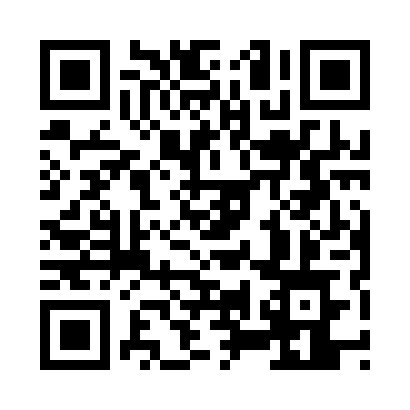 Prayer times for Kotarczyn, PolandWed 1 May 2024 - Fri 31 May 2024High Latitude Method: Angle Based RulePrayer Calculation Method: Muslim World LeagueAsar Calculation Method: HanafiPrayer times provided by https://www.salahtimes.comDateDayFajrSunriseDhuhrAsrMaghribIsha1Wed2:295:0912:395:478:1010:372Thu2:265:0712:395:488:1110:413Fri2:255:0512:395:508:1310:444Sat2:255:0312:395:518:1510:455Sun2:245:0112:385:528:1710:456Mon2:234:5912:385:538:1810:467Tue2:224:5812:385:548:2010:478Wed2:224:5612:385:558:2210:479Thu2:214:5412:385:568:2310:4810Fri2:204:5212:385:578:2510:4911Sat2:194:5112:385:588:2710:4912Sun2:194:4912:385:598:2810:5013Mon2:184:4712:386:008:3010:5114Tue2:174:4612:386:008:3110:5115Wed2:174:4412:386:018:3310:5216Thu2:164:4312:386:028:3510:5317Fri2:164:4112:386:038:3610:5418Sat2:154:4012:386:048:3810:5419Sun2:144:3812:386:058:3910:5520Mon2:144:3712:386:068:4110:5621Tue2:134:3512:386:078:4210:5622Wed2:134:3412:386:088:4410:5723Thu2:124:3312:396:088:4510:5824Fri2:124:3212:396:098:4610:5825Sat2:124:3012:396:108:4810:5926Sun2:114:2912:396:118:4910:5927Mon2:114:2812:396:128:5011:0028Tue2:114:2712:396:128:5211:0129Wed2:104:2612:396:138:5311:0130Thu2:104:2512:396:148:5411:0231Fri2:104:2412:406:148:5511:03